TECNOLOGÍA 1° BÁSICOSemana 6, del 04 al 08 de MayoInstrucciones:Con la ayuda de un adulto anota puntos a tu trabajo realizado y no olvides que el elaborar un objeto con tus manos siempre esta el toque de realizarlo con amor. Para eso te recomiendo considerar los siguientes criterios y luego marcar con una cruz en sí, si cumpliste con el criterio   o en no, si no cumpliste con el criterio. Observaciones ______________________________________________________________________________________________________________________________________________________________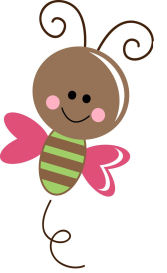 Criterios (2 puntos cada ítem)SiNoSigue instrucciones de un adulto.Utiliza los materiales indicados para realizar la actividad  Realiza un trabajo limpio y ordenado.Colorea las imágenes Termina su trabajo en la fecha establecida. (Dentro de la semana) Crea una tarjeta de saludo. Pega la pauta en su cuaderno de tecnología.Total  